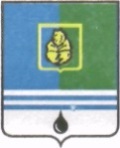 					РЕШЕНИЕДУМЫ ГОРОДА КОГАЛЫМАХанты-Мансийского автономного округа - ЮгрыОт «___»_______________20___г.                                                   №_______ О внесении изменений в решение Думы города Когалымаот 26.04.2011 №16-ГДВ соответствии с Федеральными законами от 12.01.1996 №7-ФЗ «О некоммерческих организациях», от 21.12.2001 №178-ФЗ «О приватизации государственного и муниципального имущества», от 06.10.2003 №131-ФЗ «Об общих принципах организации местного самоуправления в Российской Федерации», от 26.07.2006 №135-ФЗ «О защите конкуренции», Уставом города Когалыма, Дума города Когалыма РЕШИЛА:1. Внести в приложение к решению Думы города Когалыма от 26.04.2011   №16-ГД «Об утверждении Положения о порядке управления и распоряжения имуществом, находящимся в муниципальной собственности города Когалыма» (далее – Положение) следующие изменения:1.1. Раздел 5 Положения дополнить пунктом 5.5 следующего содержания:«5.5. Муниципальные унитарные предприятия города Когалыма, акционерные общества и общества с ограниченной ответственностью города Когалыма, включенные в прогнозные планы (программы) приватизации муниципального имущества города Когалыма, представляют в КУМИ годовую бухгалтерскую (финансовую) отчетность в установленный законодательством Российской Федерации о бухгалтерском учете срок для представления ее обязательного экземпляра в случае, если указанные предприятия и общества освобождены от обязанности представлять такую отчетность в целях формирования государственного информационного ресурса бухгалтерской (финансовой) отчетности, предусмотренного статьей 18 Федерального закона от 06.12.2011 №402-ФЗ «О бухгалтерском учете» (далее - государственный информационный ресурс бухгалтерской (финансовой) отчетности), а также промежуточную бухгалтерскую (финансовую) отчетность за квартал, полугодие, девять месяцев - в срок не позднее чем в течение тридцати дней со дня окончания отчетного периода с размещением информации, содержащейся в указанной отчетности, на сайтах в сети «Интернет», определенных постановлением Администрации города Когалыма от 10.07.2012 №1685 «Об официальных сайтах для размещения информации о приватизации имущества, находящегося  в муниципальной собственности города Когалыма». В случае, если указанные предприятия и общества представляют годовую бухгалтерскую (финансовую) отчетность в целях формирования государственного информационного ресурса бухгалтерской (финансовой) отчетности, КУМИ получает такую отчетность из этого государственного информационного ресурса с использованием единой системы межведомственного электронного взаимодействия.».1.2. Пункт 2.1 раздела 2 приложения 2 к Положению изложить в следующей редакции:«2.1. Заключение договоров аренды муниципального имущества города Когалыма, осуществляется в соответствии с требованиями, установленными Федеральным законом от 26.07.2006 №135-ФЗ «О защите конкуренции».».1.3. абзац второй подпункта 2.3 раздела 2 приложения 2 к Положению изложить в следующей редакции:«Заявление на заключение договора аренды на новый срок подлежит подаче в разумный срок до окончания действия договора.».1.4. Пункт 4.5 раздела 4 приложения 2 к Положению изложить в следующей редакции:«4.5. Без проведения торгов муниципальное имущество передаётся в субаренду в соответствии с требованиями, установленными Федеральным законом от 26.07.2006 №135-ФЗ «О защите конкуренции».».1.5. Пункт 6.2 раздела 6 приложения 2 к Положению изложить в следующей редакции:«6.2. Передача муниципального имущества в безвозмездное пользование коммерческим и некоммерческим организациям для ведения коммерческой деятельности запрещена. Некоммерческая организация может осуществлять предпринимательскую деятельность при условии, что такая деятельность указана в учредительных документах и соответствует достижению целей, ради которых она создана.».1.6. В подпункте 6.5 раздела 6 Приложения 2 к Положению:1.6.1. абзац седьмой изложить в следующей редакции:«-справка об исполнении налогоплательщиком (плательщиком сбора, плательщиком страховых взносов, налоговым агентом) обязанности по уплате налогов, сборов, страховых взносов, пеней, штрафов, процентов;»1.6.2. абзац восьмой признать утратившим силу.2. Опубликовать настоящее решение в газете «Когалымский вестник».проект вносится главой города КогалымаПредседательГлаваДумы города Когалымагорода Когалыма____________А.Ю.Говорищева_______________Н.Н.Пальчиков